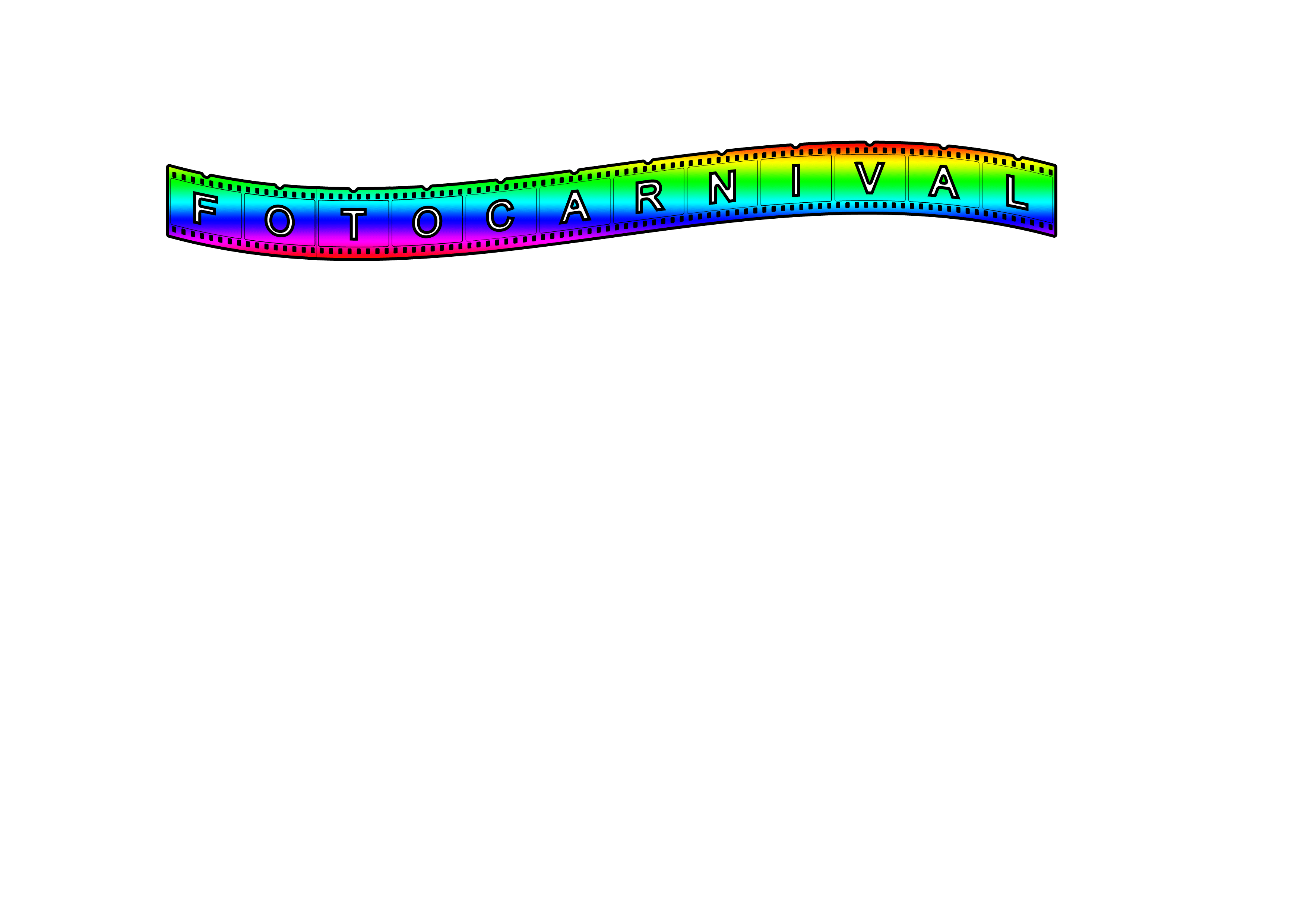 REGOLAMENTO 2016RITROVO: Ritrovo previsto il giorno Lunedi 08 agosto alle ore 18.00 nella zona del palco in porticciolo che sarà adibita e opportunamente segnalata per compilare il modulo iscrizione alla garaPARTENZA: Partenza prevista per le ore 19.00 circa, al termine del controllo iscrizione .SVOLGIMENTO GARA:Ad ogni partecipante verrà assegnato un “numero” come identificativo  e verrà consegnata alla partenza una busta con la lista dei soggetti che devono essere fotografati.Le foto dovranno essere consegnate su supporto USB  il giorno Venerdì 12 agosto alle ore 18.00 nella zona del palco in porticciolo che sarà adibita e opportunamente segnalata.Le foto verranno scaricate su un computer e verranno messe a disposizione dei giudici.PUNTEGGIO: Ogni foto sarà valutata per originalità, spirito carnevalesco e qualità dell’immagine.PREMIAZIONI: Le foto migliori saranno le vincitrici. Le premiazioni verranno effettuate alle ore 19 del giorno 14 agosto sul palco in porticciolo. 